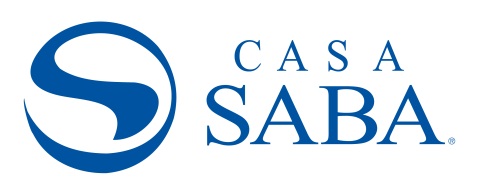 						México, D.F. a 11 de Diciembre de 2013Comunicado Importante Socios ComercialesP r e s e n t e. Sirva el presente comunicado para solicitarles que a partir del 16 de Diciembre del presente, nos facturen a la siguiente Razón Social:Casa Saba, S.A. de C.V. Av. Taxqueña 1798Col. Paseos de Taxqueña CoyoacanDelegación CoyoacanC.P.  04250D.F. RFC       CSA 980102UV4Sin más por el momento, reciban un cordial saludo.Departamento Compras CorporativoCasa Saba 